Infoskriv 11/23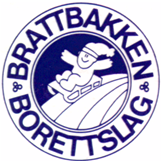 Vannstoppere
Egeland Rør er i god gang med sjekk og eventuelt bytte av vannstoppere hos alle beboere. Alle vil bli kontakter direkte av Egeland Rør for å sette opp avtale.

Referat fra stimøter
På siste runde med stimøter kom det frem et ønske om å publisere referater fra stimøter slik at alle i borettslaget kunne se innspillene som ble fremlagt. Styret har behandlet referatene og vil publisere referater med kommentarer i løpet av kort tid.

Motta informasjon elektronisk
Ønsker du å motta infoskriv og annen informasjon på epost? Da kan du melde deg på ved å sende en epost til post@brattbakkenbrl.no. Du vil da få tilsendt epost med all info som publiseres på nettsiden og Facebook, og skriv som leveres i postkassen. 

Saker som behandles av styret
Det har kommet et ønske om å få mer info om pågående saker i styret. Styret har etter anbefaling av SØBO benyttet infoskriv til å komme med info om saker til beboere, men kommer fra nå av til å gi en liste over saker til behandling. Listen kommer ikke til å være uttømmende da vi ikke ønsker å informere om klagesaker o.l.

I tillegg er det en del faste saker som behandles på hvert møte. Disse kommer kun til å bli informert om denne gangen. De faste sakene omhandler Økonomi, Inngåtte Kontrakter, Andelsoverdragelser, Søknader, Punkter fra Årshjul og Informasjonssaker.

Pr. 09.11.2023 er følgende saker pågående i styret:Prosjekt: Garasjeanlegg KantarellstienArbeidsplan for vedlikehold 2024Prosjekt: Balansert VentilasjonSocelleanlegg på terrasseblokker – Kommer sak på generalforsamlingen 2024Ny bankavtale – Innskuddsrente og redusert lånerenteProsjekt: Kontroll og utskifting av vannstoppereBydelsfondet: Søknad om oppgradering av SolvikaProsjekt: Kommunal lekepark ved Musseronstien 3Budsjett 2024Stimøter – Behandling av innspillBeboermøte 2023Administrasjon av hengereLadeanlegg Musseronstien – Mulig endring av administratorStyret i Brattbakken borettslagHer behandler vi hverandre med respekt og vennlighet